ŠKODA remporte tous les titres en WRC 2 Pro et WRC 2 de la saison 2019 du Championnat du monde des rallyes de la FIAŠKODA remporte le titre constructeur WRC 2 Pro du Championnat du monde des rallyes 2019 de la FIAL’équipage d’usine finlandais de ŠKODA, constitué de Kalle Rovanperä et Jonne Halttunen, est sacré champion des pilotes et copilotes WRC 2 ProLe championnat WRC 2 pour les écuries privées est remporté par le client ŠKODA Pierre-Louis Loubet et son copilote Vincent Landais, originaire de FranceMichal Hrabánek, patron de ŠKODA Motorsport : « Gagner tous les titres de la catégorie WRC 2 Pro et du championnat WRC 2 pour écuries privées est une récompense bien méritée pour toute l'équipe »Une longue saison s'est achevée en beauté pour ŠKODA Motorsport. Après que Kalle Rovanperä et Jonne Halttunen eurent prématurément remporté les titres pilote et copilote de la nouvelle catégorie WRC 2 Pro au rallye de Grande-Bretagne, ŠKODA Motorsport a terminé la saison en remportant également le titre constructeur WRC 2 Pro du Championnat du monde des rallyes 2019 de la FIA. L'équipage client ŠKODA Pierre-Louis Loubet/Vincent Landais a remporté le championnat WRC 2 réservé aux écuries privées.« Je peux enfin déclarer : mission accomplie. Nous avons atteint tous les objectifs que nous nous étions fixés pour 2019. Nous avons lancé avec succès la nouvelle ŠKODA FABIA R5 evo sur le marché, Kalle et Jonne ont remporté le titre des pilotes de la WRC 2 Pro et en plus, avec les deux Jan, nous avons obtenu les points nécessaires pour remporter le championnat WRC 2 Pro des constructeurs », souligne Michal Hrabánek, directeur de ŠKODA Motorsport, ajoutant : « Ce succès n'a été possible que grâce à l’engagement intense et au soutien de notre direction, de nos ingénieurs, de nos mécaniciens et de tous les employés de ŠKODA qui nous ont soutenus et ont fait du sport automobile une partie intégrante et resplendissante de l’ADN ŠKODA. En plus de cela, je suis ravi de voir les réussites de nos clients, avec Pierre-Louis Loubet et Vincent Landais remportant le titre dans la catégorie WRC 2 pour écuries privées avec notre voiture de rallye construite à Mladá Boleslav. »La saison 2019 en un coup d’œil :Rallye de Monte-Carlo (24–27 janvier 2019)La nuit était froide et glacée quand les équipages sont partis du centre-ville de Gap pour la première spéciale dans les Alpes françaises. Le jeune Finlandais Kalle Rovanperä et son copilote Jonne Halttunen se sont fait prendre au piège lors de la toute première spéciale. Au volant d’une ŠKODA FABIA R5 privée, ils ont glissé hors de la route, ont atterri dans un fossé où ils heurtaient une autre voiture échouée exactement au même endroit. L’abandon n’était pas une option pour Rovanperä et Halttunen. Dans la nuit noire, ils ont dû effectuer des réparations d’urgence, y compris le remplacement de deux roues cassées. En raison d’une perte de temps de plus de douze minutes, ils sont temporairement tombés en dernière position. Grâce à impressionnante remontée, ils ont finalement terminé 8es parmi les concurrents WRC 2 Pro et WRC 2 et ont accumulé de précieux points au championnat en vue de la deuxième place d’une catégorie WRC 2 Pro, alors encore toute nouvelle.Résultats finaux du rallye de Monte-Carlo (WRC 2 Pro/WRC 2)Greensmith/Edmondson (GBR/GBR), Ford Fiesta R5, 3:34:20.5 heures*Bonnato/Boulloud (FRA/FRA), Citroën C3 R5, +51.9 sFourmaux/Jamoul (FRA/FRA), Ford Fiesta R5, +2:58.8 min8.	Rovanperä/Halttunen (FIN/FIN), ŠKODA FABIA R5, +13:27.8 min**Les équipages nommés par l'usine sont éligibles pour marquer des points dans la catégorie WRC 2 Pro.Rallye de Suède (14–17 février 2019)Pour leur première apparition de la saison au sein du team usine ŠKODA Motorsport, Kalle Rovanperä/Jonne Halttunen ont vécu des émotions mitigées à l’occasion de leur première participation au rallye de Suède. Ils perdaient toute chance de victoire dans leur catégorie en payant cher deux longues visites dans des murs de neige. Néanmoins, malgré leur manque d'expérience des rapides pistes enneigées traversant les forêts suédoises et norvégiennes, ils récoltaient les précieux points de la deuxième place en WRC 2 Pro.Leurs compatriotes finlandais Eerik Pietarinen/Juhana Raitanen, également désignés par ŠKODA Motorsport pour marquer des points dans la catégorie WRC 2 Pro, ont connu plus de malchance encore. Ils heurtaient une pierre lors de la dernière étape et devaient abandonner leur quatrième position suite à une jante cassée.Résultats finaux du rallye de Suède (WRC 2 Pro)Østberg/Eriksen (NOR/NOR), Citroën C3 R5, 2:55:54.5 hRovanperä/Halttunen (FIN/FIN), ŠKODA FABIA R5, +3:19.2 minGreensmith/Edmondson (GBR/GBR), Ford Fiesta R5, +4:48.9 minPieniążek/Heller (POL/POL), Ford Fiesta R5, +57:02.2 minRallye du Mexique (07–10 mars 2019)Comme prévu, l'équipe d'usine ŠKODA a fait l'impasse sur le rallye du Mexique. Néanmoins, les équipages clients ont représenté avec brio les couleurs de la marque tchèque dans la catégorie WRC 2. Après une lutte passionnante, Benito Guerra et son copilote Jaime Ortega Zapata (MEX/MEX) se sont imposés face à Marco Bulacia-Wilkinson/Fabian Cretu (BOL/ARG).Résultats finaux du rallye du Mexique (WRC 2 Pro/WRC 2)Guerra/Zapata (MEX/MEX), ŠKODA FABIA R5, 3:52:43.5 hBulacia-Wilkinson/Cretu (BOL/ARG), ŠKODA FABIA R5, +3:16.2 minPieniążek/Heller (POL/POL), Ford Fiesta R5, +29:47.6 min**Les équipages nommés par l'usine sont éligibles pour marquer des points dans la catégorie WRC 2 Pro.Rallye de France/Tour de Corse (28–31 mars 2019)Alors que l'équipage d'usine de ŠKODA, Kalle Rovanperä et son copilote Jonne Halttunen, cette fois au volant d'une ŠKODA FABIA R5 privée, devaient céder la tête de la catégorie WRC 2 Pro après un accident, deux équipes privées assuraient une double victoire pour ŠKODA dans la catégorie WRC 2. Dans l'avant-dernière étape, Nikolay Gryazin/Yaroslav Fedorov (RUS/RUS) reprenaient la tête du WRC 2 à Fabio Andolfi/Simone Scattolin (ITA/ITA). Mais lors de la dernière spéciale, l'équipage italien a défendu sa position et remporté une victoire bien méritée.Résultats finaux du rallye de France/Tour de Corse (WRC 2 Pro/WRC 2)Andolfi/Scattolin (ITA/ITA), ŠKODA FABIA R5, 3:34:08.6 hGryazin/Fedorov (RUS/RUS), ŠKODA FABIA R5, +3.9 sKajetanowicz/Szczepaniak (POL/POL), VW Polo GTI R5, +2:53.3 minKatsuta/Barrit (JPN/GBR), Ford Fiesta R5, +3:51.9 minYates/Morgan (GBR/GBR), ŠKODA FABIA R5, +3:58.5 min10. 	Pieniążek/Heller (POL/POL), Ford Fiesta R5, +18:11.1 min** Les équipages nommés par l'usine sont éligibles pour marquer des points dans la catégorie WRC 2 Pro.Rallye d’Argentine (25–28 avril 2019)Comme prévu, l'équipe d'usine ŠKODA n'a pas participé au rallye d'Argentine. Les équipages privés ŠKODA Benito Guerra et son copilote Jaime Ortega Zapata (MEX/MEX) terminaient troisièmes de leur catégorie devant leurs coéquipiers brésiliens Paulo Nobre/Gabriel Morales.Résultats finaux du rallye d’Argentine (WRC 2 Pro/WRC 2)Østberg/Eriksen (NOR/NOR), Citroën C3 R5, 3:52:23.1 h*P. Heller/Marti (CHL/ESP), Ford Fiesta R5, +5:46.0 minGuerra/Zapata (MEX/MEX), ŠKODA FABIA R5, 15:20.8 minNobre/Morales (BRA/BRA), ŠKODA FABIA R5, 16:57.0 min* Les équipages nommés par l'usine sont éligibles pour marquer des points dans la catégorie WRC 2 Pro.Rallye du Chili (09–12 mai 2019)Pour la première fois, le rallye du Chili faisait partie du Championnat du monde des rallyes de la FIA. Kalle Rovanperä et Jonne Halttunen, toujours au volant d'une ŠKODA FABIA R5 privée, faisaient le choix d'une approche prudente et intelligente, en apprenant le plus possible sur les nouvelles et difficiles spéciales en gravier du territoire sud-américain. Après quelques mésaventures et contretemps connus en début de Championnat du monde des rallyes FIA 2019, le duo finlandais remportait sa première victoire de la saison dans la catégorie WRC 2 Pro, récoltant les fruits d'une prestation réfléchie.La pluie avait rendu les pistes boueuses et délicates. Marco Bulacia-Wilkinson, 18 ans, pilotant une ŠKODA FABIA R5 privée et retenu pour marquer des points pour ŠKODA Motorsport dans la catégorie WRC 2 Pro, a bien abordé ces conditions difficiles. Il a terminé quatrième, obtenant ainsi ses premiers points dans la catégorie.Résultats finaux du Rally du Chili (WRC 2 Pro)Rovanperä/Halttunen (FIN/FIN), ŠKODA FABIA R5, 3:23:46.3 hØstberg/Eriksen (NOR/NOR), Citroën C3 R5, +23.6 sGreensmith/Edmondson (GBR/GBR), Ford Fiesta R5, +3:49.0 minBulacia-Wilkinson/Cretu (BOL/ARG), ŠKODA FABIA R5, +5:42.3 minRallye du Portugal (30 mai–02 juin 2019)La nouvelle ŠKODA FABIA R5 evo couronnait sans anicroche ses débuts en WRC 2 Pro au rallye du Portugal. Alors que Kalle Rovanperä/Jonne Halttunen prenaient la première place de leur catégorie, leurs coéquipiers Jan Kopecký et son copilote Pavel Dresler (CZE/CZE) garantissaient un double succès pour ŠKODA.L'histoire s'est donc répétée au rallye du Portugal. En 2015, la première génération de ŠKODA FABIA R5 y faisait de fructueux débuts lors de la manche portugaise du WRC. Pile quatre ans plus tard, lors du même événement, sa descendante, la ŠKODA FABIA R5 evo, était imbattable.Grâce aux privés français Pierre-Louis Loubet/Vincent Landais, les équipes ŠKODA monopolisaient les trois premières places d’un peloton initial de 32 voitures R5 engagées.Résultats finaux du rallye du Portugal (WRC 2 Pro/WRC 2)Rovanperä/Halttunen (FIN/FIN), ŠKODA FABIA R5 evo, 3:30:57.0 h*Kopecký/Dresler (CZE/CZE), ŠKODA FABIA R5 evo, +1:07.7 min*Loubet/Landais (FRA/FRA), ŠKODA FABIA R5 evo, +2:12.1 minBergkvist/Barth (SWE/SWE), Ford Fiesta R5, +3:54.2 minH.Solberg/Minor (NOR/CZE), ŠKODA FABIA R5 evo, +4:20.3 min* Les équipages nommés par l'usine sont éligibles pour marquer des points dans la catégorie WRC 2 Pro.Rallye de Sardaigne (13–16 juin 2019)L'ambiance était à la fête sur le podium dans le magnifique port d'Alghero : au volant de deux ŠKODA FABIA R5 evo, Kalle Rovanperä/Jonne Halttunen et leurs coéquipiers Jan Kopecký/Pavel Dresler signaient un doublé dans la catégorie WRC 2 Pro. Les deux équipes d'usine réalisaient une performance sans faille et offraient à ŠKODA Motorsport son deuxième doublé de la saison 2019 en WRC 2 Pro. Rovanperä engrangeait même la passe de trois en Sardaigne après ses récentes victoires au Chili et au Portugal.Bien que le paysage de la côte sarde soit tout simplement époustouflant, les deux équipages d’usine ŠKODA n'ont pas gaspillé de temps à faire du tourisme. Alors que Kalle Rovanperä/Jonne Halttunen et Jan Kopecký/Pavel Dresler étaient en tête de la catégorie WRC 2 Pro, mais également en tête d'un peloton comptant 37 R5, avec une marge confortable, il s'agissait pour eux de trouver le bon rythme pour jouer la sécurité sans perdre la concentration. Et les deux équipages y sont parvenus !Dans la catégorie WRC 2 réservée aux équipes privées, les Français ŠKODA Pierre-Louis Loubet/Vincent Landais avaient perdu la tête de la catégorie lors de la dernière étape du samedi, après avoir subi une crevaison. Mais ils se sont battus pour reprendre leur dû et, comme au Portugal, ils ont remporté la première place de la catégorie face à Kajetan Kajetanowicz/Maciej Szczepaniak, qui réalisaient leur premier rallye en ŠKODA FABIA R5. Au final, les quatre premières places parmi les 37 R5 initialement engagées étaient conquises par des équipages ŠKODA.Résultats finaux du rallye de Sardaigne (WRC 2 Pro/WRC 2)Rovanperä/Halttunen (FIN/FIN), ŠKODA FABIA R5 evo, 3:40:51.8 h*Kopecký/Dresler (CZE/CZE), ŠKODA FABIA R5 evo, +24.6 s*Loubet/Landais (FRA/FRA), ŠKODA FABIA R5 evo, +2:48.4 minKajetanovicz/Szczepaniak (POL/POL), ŠKODA FABIA R5 evo, +3:30.1 minTempestini/Itu (ROM/ROM), Hyundai i20 R5, +3:43.0 min* Les équipages nommés par l'usine sont éligibles pour marquer des points dans la catégorie WRC 2 Pro.Rallye de Finlande (Neste Rally Finland) (01–04 août 2019)L'équipage ŠKODA FABIA R5 evo composé de Kalle Rovanperä et de son copilote Jonne Halttunen a mené la course WRC 2 Pro du début à la fin et a remporté sa quatrième victoire consécutive du Championnat du monde des rallyes FIA 2019. De plus, l'équipage russe Nicolay Gryazin/Yaroslav Fedorov remportait la catégorie WRC 2 pour les écuries privées avec la version précédente de la ŠKODA FABIA R5, prouvant que les deux générations de la ŠKODA FABIA sont les plus rapides de la catégorie R5. Derrière Rovanperä/Halttunen, la catégorie WRC 2 réservée aux équipages privés voyait la superbe performance du duo ŠKODA français composé de Pierre-Louis Loubet et de son copilote Vincent Landais. Pilotant la nouvelle ŠKODA FABIA R5 evo pour la première fois, ils prenaient d'emblée le contrôle de leur catégorie. Ils ont toutefois quitté la route lors de la dernière étape du samedi et perdaient un temps précieux. En conséquence, l'équipage russe privé portant les couleurs de ŠKODA, Nicolay Gryazin/Yaroslav Fedorov, remportait une victoire bien méritée avec la précédente mouture de la ŠKODA FABIA R5.Résultats finaux du rallye de Finlande (WRC 2 Pro/WRC 2)Rovanperä/Halttunen (FIN/FIN), ŠKODA FABIA R5 evo, 2:38:34.4 h*Gryazin/Fedorov (RUS/RUS), ŠKODA FABIA R5, +2:34.6 minHuttunen/Lukka (FIN/FIN), Hyundai i20 R5, +2:48.6 minKristoffersson/Skjaermœn (SWE/NOR), VW Polo GTI R5, +4:38.4 minCamilli/Veillas (FRA/FRA), Ford Fiesta R5 MKII, +4:47.0 min** Les équipages nommés par l'usine sont éligibles pour marquer des points dans la catégorie WRC 2 Pro.Rallye d’Allemagne (ADAC Rallye Deutschland) (22–25 août 2019)Enregistrant leur meilleur résultat de la saison 2019, Jan Kopecký et son copilote Pavel Dresler propulsaient leur ŠKODA FABIA R5 evo vers la victoire en WRC2 Pro lors de l'ADAC Rallye Deutschland. Leurs coéquipiers Kalle Rovanperä/Jonne Halttunen se remettaient d'un revers rencontré le samedi, lorsqu'ils glissaient hors de la route alors qu'ils occupaient la troisième place de la catégorie.Une fois de plus, la voiture de rallye tchèque a également dominé la catégorie WRC 2 pour écuries privés. Les champions allemands Fabian Kreim (2016 et 2017) et Marijan Griebel (2018), tous deux soutenus par ŠKODA Auto Deutschland, s'assuraient un doublé lors de leur première épreuve au volant de la nouvelle ŠKODA FABIA R5 evo.Résultats finaux de l’ADAC Rallye Deutschland (WRC 2 Pro/WRC 2)Kopecký/Dresler (CZE/CZE), ŠKODA FABIA R5 evo, 3:27:24.1 h*Kreim/Braun (GER/GER), ŠKODA FABIA R5 evo, +52,6 sGriebel/Winklhofer (GER/GER), ŠKODA FABIA R5 evo, +1:11.1 minKajetanovicz/Szczepaniak (POL/POL), VW Polo GTI R5, +1:14.1 minCamilli/Veillas (FRA/FRA), Ford Fiesta R5 MKII, +1:19.1 min*Rovanperä/Halttunen (FIN/FIN), ŠKODA FABIA R5 evo, +2:54.0 min*Østberg/Eriksen (NOR/NOR), Citroën C3 R5, +3:36.5 min** Les équipages nommés par l'usine sont éligibles pour marquer des points dans la catégorie WRC 2 Pro.Rallye de Turquie (12–15 septembre 2019)Le Rallye de Turquie à Marmaris s'est une nouvelle fois avéré être le rallye terre le plus difficile du Championnat du monde des rallyes 2019. Les 17 spéciales totalisant 309,86 kilomètres de gravier et de pierres, à l'exception de la courte étape urbaine de Marmaris courue sur asphalte, furent une véritable épreuve pour les hommes et leurs machines.Malgré un problème de pneu le samedi, Jan Kopecký et Pavel Dresler ont ramené leur ŠKODA FABIA R5 evo à la deuxième place dans la catégorie WRC 2 Pro. Leurs coéquipiers Kalle Rovanperä et Jonne Halttunen, qui devaient se retirer vendredi en raison d'une triple crevaison, repartaient samedi. En terminant finalement troisième de la catégorie, ils ont récolté de précieux points pour ŠKODA en vue du championnat constructeurs WRC 2 Pro, tout en consolidant leur propre avance dans le championnat pilotes WRC 2 Pro. Au volant d'une ŠKODA FABIA R5, Kajetan Kajetanowicz (POL) et son copilote Maciej Szczepaniak (POL) ont remporté la catégorie WRC 2 pour écuries privées.Résultats finaux du rallye de Turquie (WRC 2 Pro/WRC 2)Greensmith/Edmondson (GBR/GBR), Ford Fiesta R5 MKII, 4:05:30.8 h*Kopecký/Dresler (CZE/CZE), ŠKODA FABIA R5 evo, +29.4 s*Kajetanovicz/Szczepaniak (POL/POL), ŠKODA FABIA R5, +29.6 sBulacia-Wilkinson/Cretu (BOL/ARG), ŠKODA FABIA R5, +2:09.5 minAndolfi/Inglesi (ITA/ITA), ŠKODA FABIA R5, +9:43.4 min* Les équipages nommés par l'usine sont éligibles pour marquer des points dans la catégorie WRC 2 Pro.Rallye de Grande-Bretagne (03–06 octobre 2019)L'équipage ŠKODA FABIA R5 evo formé par Kalle Rovanperä/Jonne Halttunen a remporté la catégorie WRC 2 Pro, s'adjugeant ainsi le titre pilotes WRC 2 Pro, et ce, deux manches avant la finale du Championnat du monde des rallyes FIA 2019. Ils ont dominé la concurrence en WRC 2 Pro dès le départ. Seule une crevaison lors de l'avant-dernière étape du vendredi les faisait chuter temporairement à la deuxième position, mais ils reprenaient la tête de la course samedi matin, défendant cette position jusqu'à la ligne d'arrivée dimanche. Malgré une crevaison et un tonneau, Jan Kopecký et son copilote Jan Hloušek ont terminé le rallye de Grande-Bretagne à la deuxième place de la catégorie WRC 2 Pro.Terminant deuxièmes de la catégorie WRC 2 avec leur ŠKODA FABIA R5 evo, les privés Pierre-Louis Loubet et Vincent Landais ont également récolté de précieux points pour le championnat.Résultats finaux du rallye de Grande-Bretagne (WRC 2 Pro/WRC 2)Rovanperä/Halttunen (FIN/FIN), ŠKODA FABIA R5 evo, 3:11:49.1 h*P. Solberg/Mills (NOR/GBR), VW Polo GTI R5, +45.0 sLoubet/Landais (FRA/FRA), ŠKODA FABIA R5 evo, +1:03.8 minKopecký/Hloušek (CZE/CZE), ŠKODA FABIA R5 evo, +4:47.0 min** Les équipages nommés par l'usine sont éligibles pour marquer des points dans la catégorie WRC 2 Pro.Rallye de Catalogne (Rally RACC - Rally de España) (24-27 octobre 2019)Mission accomplie : en Espagne, Jan Kopecký/Jan Hloušek et leurs coéquipiers ŠKODA FABIA R5 evo Kalle Rovanperä/Jonne Halttunen ont terminé respectivement deuxièmes et troisièmes en WRC 2 Pro. Avec ces résultats, ils ont prématurément remporté le titre de champion du monde des rallyes constructeurs FIA 2019 en catégorie WRC 2 Pro pour ŠKODA, avant même la finale de la saison.Au sein de la catégorie WRC 2 réservée aux écuries privées, les leaders du championnat Pierre-Louis Loubet/Vincent Landais connaissaient un moment déchirant lors de la dernière journée de la manche WRC espagnole. Après avoir mené la catégorie lors de la première journée du rallye, ils plongeaient leur ŠKODA FABIA R5 evo dans un fossé lors de la deuxième étape du dimanche, perdant un temps précieux et tombant à la quatrième position. Heureusement, ils ont néanmoins conservé la tête de la catégorie.Résultats finaux du rallye de Catalogne (WRC 2 Pro/WRC 2)1.	Østberg/Eriksen (NOR/NOR), Citroën C3 R5, 3:16:04.2 h*2.	Camilli/Veillas (FRA/FRA), Citroën C3 R5, +22,6 s3.	Kopecký/Hloušek (CZE/CZE), ŠKODA FABIA R5 evo, +54,7 s*.4.	Rovanperä/Halttunen (FIN/FIN), ŠKODA FABIA R5 evo, +1:29.1 min*5.	Lindholm/Korhonen (FIN/FIN), VW Polo GTI R5, +2:03.1 min* Les équipages nommés par l'usine sont éligibles pour marquer des points dans la catégorie WRC 2 Pro.Rallye d’Australie / annuléEn raison d'importants feux de brousse, le rallye d’Australie a dû être annulé. Ainsi, l'équipage ŠKODA privé Pierre-Louis Loubet/Vincent Landais a finalement été couronné champion WRC2. Avec ce résultat, ŠKODA Motorsport et les équipages ŠKODA remportaient tous les titres dans les catégories WRC 2 Pro et WRC 2. Résultats du championnat WRC 2 Pro/Pilotes1.	Kalle Rovanperä (FIN), ŠKODA, 176 points2.	Mads Østberg (NOR), Citroën, 145 points3.	Gus Greensmith (GBR), Ford, 137 points4.	Jan Kopecký (CZE), ŠKODA, 115 pointsRésultats du championnat WRC 2 Pro/Constructeurs1.	ŠKODA, 333 points2.	Ford, 259 points3.	Citroën, 145 pointsRésultats du championnat WRC 2/Pilotes (écuries privées)1.	Pierre-Louis Loubet (FRA), ŠKODA, 91 points 2.	Kajetan Kajetanowicz (POL), ŠKODA/VW, 88 points3.	Benito Guerra (MEX), ŠKODA, 75 pointsChampionnat d'Europe des rallyes FIA 2019 : le pilote privé ŠKODA Chris Ingram remporte le titre – Filip Mareš est champion ERC1 Junior sur une autre ŠKODADouble victoire pour les équipages ŠKODA qui remportent le titre général et junior du Championnat d'Europe des rallyes de la FIA (ERC)Titre de champion de dernière minute pour Chris Ingram et Ross Whittock, après une confrontation passionnante lors du rallye de Hongrie, dernier de la saison, faisant d'eux les premiers Britanniques à remporter le titre européen depuis 1967Les Tchèques Filip Mareš et Jan Hloušek remportent le titre ERC1 Junior pour seulement 0,3 seconde au Barum Rally ZlínLes équipages ŠKODA ont joué un rôle de premier plan dans le Championnat d'Europe des rallyes FIA 2019 (ERC). Quatre des huit manches ont été remportées par des équipages pilotant des ŠKODA FABIA R5 et ŠKODA FABIA R5 evo. Chris Ingram et son copilote Ross Whittock (GBR/GBR) sont devenus champions après un véritable thriller en Hongrie, Filip Mareš/Jan Hloušek (CZE/CZE) ont remporté le championnat junior ERC1 et Lukasz Habaj/Daniel Dymurski (POL/POL) se sont classés troisièmes du classement général.La manche d'ouverture de l'ERC, le rallye des Açores, a été remportée par Lukasz Habaj/Daniel Dymurski (POL/POL) au sommet d'un podium intégralement ŠKODA, complété par Ricardo Moura/António Costa et Chris Ingram/Ross Whittock en deuxième et troisième positions. Giandomenico Basso/Lorenzo Granai (ITA/ITA), vainqueurs du Rally di Roma Capitale, à domicile, étaient les vainqueurs suivants à porter les couleurs ŠKODA.Au Barum Rally Zlín, le jeune pilote tchèque Filip Mareš et son copilote Jan Hloušek se sont battus bec et ongles pour le titre junior (ERC1) avec le duo britannique Chris Ingram/Ross Whittock, tous deux au volant de ŠKODA FABIA R5. Alors que Jan Kopecký/Pavel Dresler (CZE/CZE), équipage d'usine ŠKODA, remportaient l'épreuve au classement général, Filip Mareš et son copilote Jan Hloušek terminaient deuxièmes, battant leurs plus proches rivaux Chris Ingram/Ross Whittock de seulement 0,3 seconde. Mareš/Hloušek remportaient ainsi le Championnat d'Europe Junior (ERC1). L'équipage tchèque, fortement soutenu par la légende du rallye tchèque Roman Kresta et l'ACCR Czech Rally Team, a reçu une récompense de 100 000 euros.Malgré leur défaite dans la catégorie junior, Chris Ingram/Ross Whittock étaient toujours en tête du classement général de l'ERC, mais n'avaient plus les finances nécessaires pour participer aux deux dernières manches de l'ERC. Jusqu'à ce que la mère d'Ingram lance le crowdfunding « Back the Brits » pour compléter le budget. Avec l'argent récolté auprès des sponsors, de la famille, des amis, des fans et des supporters ainsi que le soutien solide de leur équipe TOK Sport WRT Team, ils ont pu se rendre au rallye de Chypre. Sur l'île, ils se sont classés deuxièmes après un pilotage intelligent, ce qui offrit aux Britanniques une confortable avance au classement général. L'attribution du titre, disputé par Chris Ingram/Ross Whittock, leurs coéquipiers ŠKODA Lukasz Habaj/Daniel Dymurski et Alexey Lukyanuk/Alexey Arnautov (RUS/RUS), était donc reportée à l'épreuve finale, en Hongrie.Même le maître du suspense, Alfred Hitchcock, n'aurait pas pu rendre le rallye de Hongrie plus dramatique. Au départ de la dernière spéciale de la saison, les leaders du championnat, Chris Ingram et Ross Whittock, détenaient une troisième place provisoire. Cela aurait pu suffire pour remporter le titre, même en tenant compte de la victoire probable d’Alexey Lukyanuk/Alexey Arnautov longtemps leaders du rallye. Mais les espoirs d'Ingram pour le championnat semblaient s'envoler avec une crevaison aux portes de l'arrivée, le faisant retomber à la quatrième position. Scénario invraisemblable, Lukyanuk crevait également dans les derniers mètres du rallye, ce qui le faisait chuter au deuxième rang du classement général. Finalement, Chris Ingram et Ross Whittock étaient déclarés champions d'Europe. Le dernier Britannique à avoir remporté le Championnat d'Europe des rallyes fut Vic Elford en 1967, qui fut l'un des premiers à féliciter Ingram.Lors de ce rallye de Hongrie, l'équipage ŠKODA Frigyes Turán/Lázló Bagaméri, qui s'était engagé dans la dernière étape du rallye devant Lukyanuk et Ingram et qui n'était pas au courant des incidents, n'apprenait sa première victoire en ERC qu'après avoir reçu un appel de son équipe sur le parcours routier vers le podium.Un autre équipage ŠKODA réalisait également une performance étonnante sur l'intégralité de la saison 2019 de l'ERC : Lukasz Habaj/Daniel Dymurski (Sports Racing Technologies), venus de Pologne, terminaient troisièmes du classement général.Résultats du championnat ERC Général/Pilotes1.	Chris Ingram (GBR), ŠKODA, 141 points 2.	Alexey Lukyanuk (RUS), Citroën, 132 points3.	Lukasz Habaj (POL), ŠKODA, 116 pointsRésultat du championnat ERC1 Junior/Pilotes1.	Filip Mareš (CZE), ŠKODA, 133 points 2.	Chris Ingram (GBR), ŠKODA, 131 points3.	Mattias Adielsson (SWE), Ford/Citroën, 71 pointsÉquipages ŠKODA MotorsportPilote :		Jan Kopecký (République tchèque)Naissance :		8 janvier 1982 à Opočno/République tchèque actuellePremier rallye :		Rallye Šumava 2001/République tchèque (ŠKODA OCTAVIA Grp.A)Premier rallye WRC :		Rallye d’Allemagne 2002/Allemagne (Toyota Corolla WRC)Copilotes :		Pavel Dresler et Jan Hloušek (République tchèque)Pour suivre les traces de son père Josef, pilote de rallye passionné, Jan Kopecký a commencé le karting à l'âge de 13 ans. Dès qu’il put, le jeune Tchèque passa aux courses sur circuit et gravit les échelons au niveau national. Rapidement, il a commencé à gagner, entre autres la Coupe ŠKODA OCTAVIA 2001 sur circuit. Kopecký a fait ses débuts en rallye la même année avec la version rallye de la ŠKODA OCTAVIA S2000 et n’est jamais revenu aux circuits.Concourant en ŠKODA OCTAVIA WRC dans le Championnat de République tchèque (ČMR), il a impressionné les bonnes personnes au sein de ŠKODA Motorsport. Promu pilote d'usine, il a remporté le premier de ses six titres tchèques en 2004, au volant d'une ŠKODA FABIA WRC.Lorsque, après une pause, ŠKODA Motorsport a repris la route des rallyes en 2009 avec la ŠKODA FABIA S2000, Jan Kopecký faisait à nouveau partie des pilotes d'usine. Il a terminé la saison à la deuxième place du classement général de l'Intercontinental Rally Challenge (IRC) et troisième au classement général du championnat tchèque. Il a confirmé ces résultats en terminant deuxième du classement général de l'IRC les trois années suivantes, toujours au volant d'une ŠKODA FABIA S2000. En 2012, Kopecký, qui s'était entre-temps associé au copilote Pavel Dresler, redevenait champion de République tchèque, remportant un an plus tard le Championnat d'Europe des rallyes (ERC), pour comptabiliser un record de six victoires.Jusqu'alors, Kopecký s'était surtout fait un nom en tant que spécialiste du macadam. Mais en 2014, l'ancien pilote en surprenait plus d'un. Sur les spéciales terre exigeantes de l'autre bout du monde, le pilote ŠKODA FABIA S2000 remportait le Championnat FIA des rallyes Asie-Pacifique (APRC).Lorsque la ŠKODA FABIA R5 est arrivée début 2015, Kopecký a commencé une série remarquable de victoires dans le championnat tchèque. Jusqu'à la fin de l'année 2019, il n'a plus jamais été battu sur son sol, remportant le titre tchèque cinq fois de suite, de 2015 à 2019.En 2015 toujours, Kopecký fêtait sa première victoire au niveau WRC 2 du Championnat du monde des rallyes (WRC) de la FIA lors du rallye d’Allemagne. En 2017, il remportait pour la première fois un rallye sur terre en championnat du monde, l'emportant sur les éreintantes routes de Sardaigne lors du rallye d'Italie. Jan Kopecký et son copilote Pavel Dresler terminaient la saison WRC 2017 quatrièmes du classement général WRC 2. En 2018, ils connaissaient une saison fantastique, remportant cinq épreuves WRC 2, terminant une fois deuxièmes. Ainsi, Jan Kopecký remportait encore le championnat des pilotes WRC 2 en 2018. En 2019, il a remporté la catégorie WRC 2 Pro au rallye d'Allemagne et avec d'excellents résultats supplémentaires, il accumulait de précieux points au championnat, faisant en sorte que ŠKODA décroche le titre constructeurs au championnat WRC 2 Pro du Championnat du monde des Rallyes FIA.Copilote :	Jan Hloušek (République tchèque)Naissance :		15 décembre 1992 à Jablonec nad Nisou/République tchèque actuellePremier rallye :		Rallye Liberec 2012/République tchèquePremier rallye WRC :		Rallye de Grande-Bretagne 2019Copilote de :		Jan Kopecký (République tchèque)Comme nombre d'autres copilotes, Jan Hloušek a acquis une certaine expérience en tant que pilote de rallye en début de carrière. Il a participé au Rally Liberec 2012 à domicile, où il a mené une ŠKODA FELICIA à la huitième place en classe A1. Mais à partir de ce moment, il s’est concentré sur la compétition en tant que copilote.Sa première épreuve avec Filip Mareš a été le rallye Orlické hory 2014, où ils ont créé la surprise avec une Mitsubishi Lancer EVO VI préparée par Sportgarage Praha. Malheureusement, ils ont dû se retirer peu avant l'arrivée en raison d’une pression de carburant trop faible. Depuis, Jan est resté le copilote régulier de la jeune star tchèque du rallye Mareš.Avec lui, Hloušek devenait champion Junior de République tchèque et champion FIA ERT3 en 2016. En 2017, il remportait les championnats tchèques Junior et 2 Roues Motrices, devenant également champion des copilotes en FIA ERC3. En 2018, Mareš/Hloušek passaient sur une ŠKODA FABIA R5 préparée par Roman Kresta Racing. Sous la bannière et avec le support indéfectible de l'ACCR Czech Rally Team, ils terminaient quatrièmes du championnat tchèque des rallyes. Aux côtés de Filip Mareš, Jan a également acquis de l'expérience lors d'événements internationaux et a remporté le Championnat d'Europe Junior des rallyes FIA (ERC1) en 2019.Avec Jan Kopecký, Hloušek a terminé deuxième en catégorie WRC 2 Pro lors du rallye de Grande-Bretagne et le rallye d’Espagne du championnat du monde des rallyes. Ainsi, ils ont aidé ŠKODA à remporter la couronne du championnat constructeurs WRC 2 Pro lors du Championnat du monde des rallyes FIA 2019.Copilote :	Jan Hloušek (République tchèque)Naissance :		15 décembre 1992 à Jablonec nad Nisou/République tchèque actuellePremier rallye :		Rallye Liberec 2012/République tchèquePremier rallye WRC :		Rallye de Grande-Bretagne 2019Copilote de :		Jan Kopecký (République tchèque)Comme nombre d'autres copilotes, Jan Hloušek a acquis une certaine expérience en tant que pilote de rallye en début de carrière. Il a participé au Rally Liberec 2012 à domicile, où il a mené une ŠKODA FELICIA à la huitième place en classe A1. Mais à partir de ce moment, il s’est concentré sur la compétition en tant que copilote.Sa première épreuve avec Filip Mareš a été le rallye Orlické hory 2014, où ils ont créé la surprise avec une Mitsubishi Lancer EVO VI préparée par Sportgarage Praha. Malheureusement, ils ont dû se retirer peu avant l'arrivée en raison d’une pression de carburant trop faible. Depuis, Jan est resté le copilote régulier de la jeune star tchèque du rallye Mareš.Avec lui, Hloušek devenait champion Junior de République tchèque et champion FIA ERT3 en 2016. En 2017, il remportait les championnats tchèques Junior et 2 Roues Motrices, devenant également champion des copilotes en FIA ERC3. En 2018, Mareš/Hloušek passaient sur une ŠKODA FABIA R5 préparée par Roman Kresta Racing. Sous la bannière et avec le support indéfectible de l'ACCR Czech Rally Team, ils terminaient quatrièmes du championnat tchèque des rallyes. Aux côtés de Filip Mareš, Jan a également acquis de l'expérience lors d'événements internationaux et a remporté le Championnat d'Europe Junior des rallyes FIA (ERC1) en 2019.Avec Jan Kopecký, Hloušek a terminé deuxième en catégorie WRC 2 Pro lors du rallye de Grande-Bretagne et le rallye d’Espagne du championnat du monde des rallyes. Ainsi, ils ont aidé ŠKODA à remporter la couronne du championnat constructeurs WRC 2 Pro lors du Championnat du monde des rallyes FIA 2019.Pilote : 		Kalle Rovanperä (Finlande)Naissance :		1er octobre 2000 à Jyväskylä/FinlandePremier rallye :		Rallijsprints Gulbis 2013/Lettonie (Citroën C2 R2) 	Premier rallye WRC :	Rallye de Grande-Bretagne 2017/Royaume-Uni (Ford Fiesta R5)Copilote :		Jonne Halttunen (Finlande)Kalle Rovanperä a le rallye dans le sang. Son père Harri a longtemps été pilote d'usine pour plusieurs écuries. Il a même remporté une victoire au Championnat du monde des rallyes de la FIA (Suède 2001).Quand il avait huit ans, Kalle a été filmé en train de faire glisser, tel un véritable expert, une petite Toyota de rallye à travers les forêts enneigées. Des années plus tard, la vidéo devint virale sur YouTube et compte aujourd'hui plus d'un million de vues.Parce que la loi finlandaise n'autorise pas la participation aux rallyes avant l'âge de 18 ans (jusqu'à ce que Kalle soit exempté de cette règle), il se rendait en Lettonie, débutant en rallye-sprint dès l'âge de douze ans. Pendant les années suivantes, le copilote Risto Pietiläinen, l'ancien copilote de son père Harri non sans hasard, devait prendre le volant lors des secteurs routiers. Cela n'a pas empêché le petit Kalle de remporter le championnat junior letton en 2015, puis le championnat principal en 2016 et 2017, deux titres acquis au volant d'une ŠKODA FABIA R5.Entre-temps, la légende finlandaise du management de pilotes Timo Jouhki l'avait pris sous son aile, envoyant en 2016 le jeune Finlandais de Jyväskylä, la capitale finlandaise du rallye, au championnat d'Italie des rallyes pour qu'il acquière de l'expérience sur l’asphalte. Lors du Memorial Bettega, un show de rallye à Bologne, Rovanperä pilotait une World Rally Car (WRC), battant quelques pilotes d'usine sur le chemin de la finale.Le 2 octobre 2017, il passe son permis de conduire, le lendemain de son 17e anniversaire, grâce à une dérogation du gouvernement finlandais. Avec cet important document en poche, Rovanperä était enfin autorisé à participer à des compétitions internationales. Jonne Halttunen devenait son nouveau copilote, remplaçant le vétéran Risto Pietiläinen (50 ans à l'époque). Rovanperä a célébré ses débuts dans le Championnat du monde des rallyes de la FIA lors du rallye de Grande-Bretagne 2017, trois semaines seulement après son 17e anniversaire. Lors de la finale de la saison 2017 en Australie, il devenait le plus jeune pilote à avoir remporté une manche de la catégorie WRC 2. En 2018, il remporte les manches WRC 2 au Pays de Galles (quelques jours seulement après ses 18 ans) et en Espagne, terminant sa première saison chez ŠKODA Motorsport en troisième position du classement général du championnat des pilotes en WRC 2. Lors de l’édition 2019 du rallye de Grande-Bretagne, Kalle Rovanperä remportait à nouveau la catégorie WRC 2 Pro, s'assurant ainsi du titre de champion pilotes WRC 2 Pro, deux manches avant la finale de la saison.Copilote : 	Jonne Halttunen (Finlande)Naissance :		13 décembre 1985 à Jyväskylä/FinlandePremier rallye :		Jari-Pekka Rally 2007 (Finlande) 	Premier rallye WRC :	Rallye de Finlande 2011Copilote de :		Kalle Rovanperä (Finlande)Jonne Halttunen s’est installé dans la voiture de Kalle Rovanperä avec deux titres de champion de Finlande à son actif, tous deux acquis aux côtés de Teemu Asunmaa dans une ŠKODA FABIA R5 privée, en 2015 et 2016. Asunmaa/Halttunen réitéraient ce succès en 2017. Il ne s'agissait évidemment pas d'un full-time job, car au cours de la même saison, Halttunen guidait également Kalle Rovanperä vers la première place du classement général du championnat letton. Le duo finlandais remportait également la catégorie WRC 2 lors du rallye d'Australie clôturant la saison 2017.En 2018, Halttunen remportait avec Kalle Rovanperä les manches WRC 2 en Grande-Bretagne/Pays de Galles et en Espagne du Championnat du monde des rallyes de la FIA, terminant la saison à la troisième place du classement général WRC 2. Lors du rallye de Grande-Bretagne 2019, Jonne Halttunen s'est imposé aux côtés de Kalle Rovanperä dans la catégorie WRC 2 Pro, remportant ainsi les titres de pilote et copilote WRC 2 Pro deux manches avant la fin de la saison.Halttunen n'a pas seulement un penchant pour la dernière génération de voitures de rallye. En 2016, il s'est classé dauphin de l’Historic European Rally Championship, copilotant son compatriote finlandais Ville Silvasti sur une Porsche 911 Carrera.Les champions ŠKODA 2019Championnat du monde des rallyes FIA/WRC 2 Pro/Championnat des constructeurs :ŠKODA MotorsportChampionnat du monde des rallyes FIA WRC 2 Pro/Championnat des pilotes et des copilotes :Kalle Rovanperä/Jonne Halttunen (FIN/FIN)Championnat du monde des rallyes FIAWRC 2/Championnat des pilotes et copilotes :Pierre-Louis Loubet/Vincent Landais (FRA/FRA)Championnat d'Europe des rallyes de la FIA (ERC) :Chris Ingram/Ross Whittock (GBR/GBR)Championnat d'Europe des rallyes FIA/ERC1 Junior :Filip Mareš/Jan Hloušek (CZE/CZE)Championnat d'Afrique des rallyes de la FIA (ARC) :Manvir Singh Baryan/Drew Sturrock (KEN/GBR)Championnat nord-américain et centraméricain des rallyes de la FIA (NACAM) :Ricardo Triviño/Marc Martí (MEX/ESP)Belgique : Adrian Fernémont/Samuel Maillen (BEL/BEL)Bulgarie : Miroslav Angelov/Georgi Gadzhev (BGR/BGR)Chili : Jorge Martínez/Alberto Álvarez (CHL/ARG)Croatie : Krisztián Hideg/István Kerék (HUN/HUN)République tchèque : Jan Kopecký/Pavel Dresler (CZE/CZE) Danemark : Ib Kragh/Ditte Kammersgaard (DEN/DEN)Finlande : Teemu Asunmaa/Jani Salo (FIN/FIN)Allemagne : Fabian Kreim/Tobias Braun (GER/GER)Hongrie : Ferenc Vincze jun./Igor Bacigál (HUN/SVK)Italie : Giandomenico Basso/Lorenzo Granai (ITA/ITA)Italie (Terre) : Stéphane Consani/Thibault de la Haye (FRA/FRA)Kenya : Manvir Singh Baryan/Drew Sturrock (KEN/GBR)Lituanie : Vaidotas Žala/Andris Mālnieks (LTU/LVA)Mexique :  Ricardo Triviño/Marc Martí (MEX/ESP)Pologne : Mikolaj Marczyk/Szymon Gospodarczyk (POL/POL)Portugal : Ricardo Teodósio/José Teixeira (PRT/PRT)Réunion : Thierry Law-Long/Noor Mohammad Balbolia (FRA/FRA)Slovaquie : Martin Koči/Radovan Mozner jun. (SVK/SVK)Espagne (Terre) : Xevi Pons/Rodrigo Sanjuan (ESP/ESP)Suède : Patrik Flodin/Göran Bergsten (SWE/SWE)Suisse : Ivan Ballinari/Marco Menchini (CHE/CHE)La ŠKODA FABIA R5 evo, déjà une catégorie en soi, poursuit l'histoire à succès de celle qui l'a précédéeLa ŠKODA FABIA R5 evo remporte la catégorie WRC 2 Pro du championnat du monde des rallyes FIA 2019La nouvelle voiture de rallye tchèque remporte plus de titres et de victoires pour la marque tchèqueLes ŠKODA FABIA R5 et ŠKODA FABIA R5 evo sont les bestsellers de leur segment avec plus de 320 voitures venduesDepuis son homologation le 1er avril 2019 par la FIA, la Fédération internationale de l’Automobile, la nouvelle ŠKODA FABIA R5 evo a connu une année de compétition à succès. La nouvelle voiture de rallye tchèque a roulé avec brio dans les traces de celle qui l’a précédée. Environ 40 nouvelles ŠKODA FABIA R5 evo ont été livrées à ce jour aux clients. Au total, les deux générations de la voiture de rallye tchèque ont été vendues à plus de 320 exemplaires dans le monde.La ŠKODA FABIA R5 evo adopte les éléments clés du design de la voiture de route ŠKODA FABIA 2019, tout en bénéficiant d'importantes améliorations techniques. L'optimisation a touché des composants techniques clés, appréciés par les clients. La nouvelle voiture de rallye présente des performances moteur améliorées par rapport à la version précédente. Le moteur turbocompressé de 1,6 litre a été amélioré pour augmenter la puissance et la souplesse. Le moteur est équipé d'une pompe à eau électrique et d'un nouveau système de refroidissement plus efficace. La soupape de décharge du turbo est maintenant à commande électrique. La lubrification du moteur est assurée par une pompe à huile à la régulation hydraulique améliorée. Une nouvelle électronique de moteur, comprenant un système de gestion Magneti Marelli et un nouvel affichage, ont également été ajoutés. Le rapport de démultiplication a été adapté aux nouvelles caractéristiques du moteur et la transmission offre de plus une durée de vie accrue. La carrosserie a été renforcée et un nouvel arceau de sécurité conforme à la norme FIA 2019 installé. La nouvelle direction a un rapport plus direct, des débattements de suspension amplifiés offrent une meilleure traction.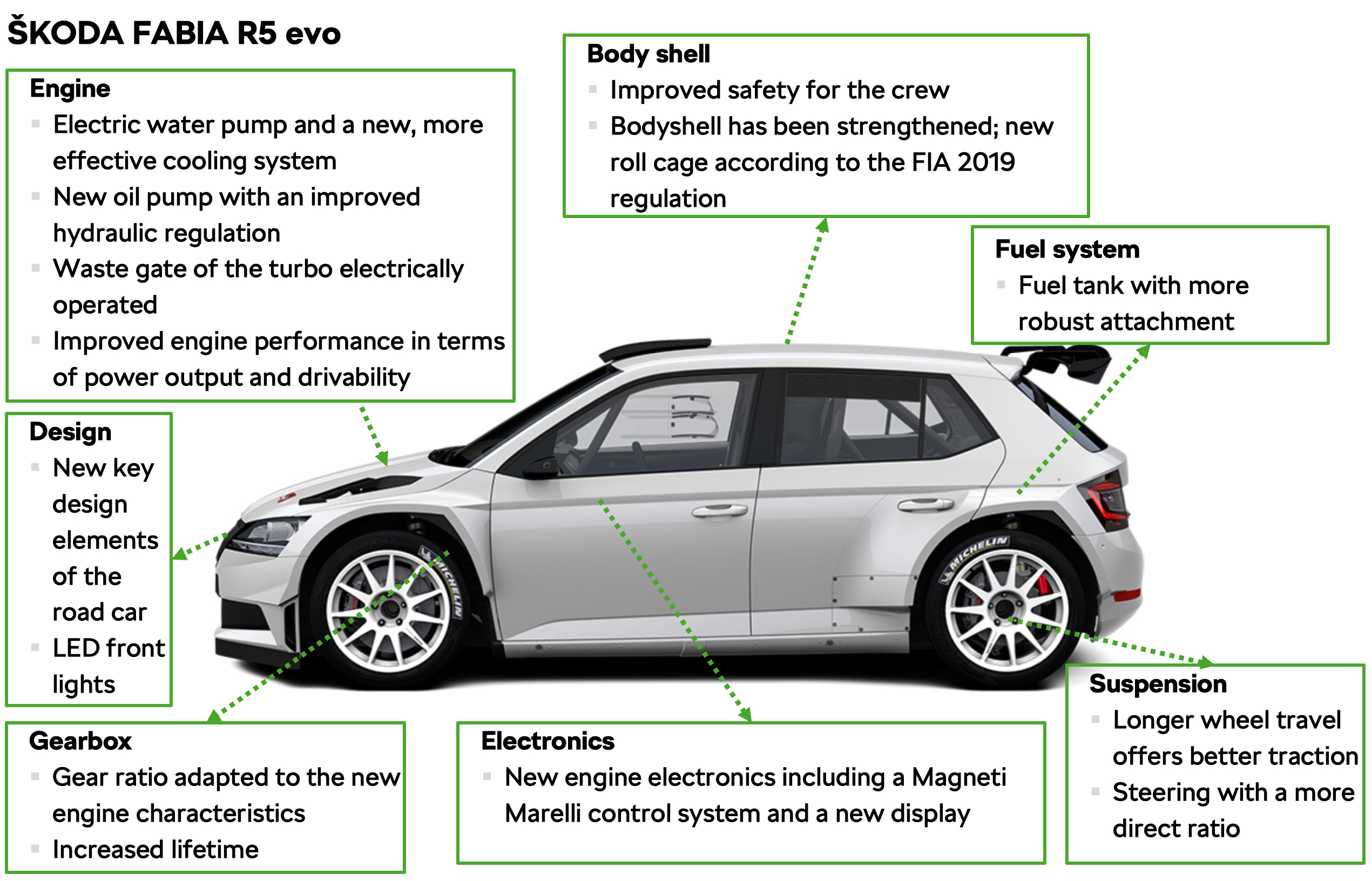 ŠKODA Motorsport : une tradition de succès, de la moto au Championnat du monde des rallyes FIADepuis 1901, ŠKODA est une marque établie dans le sport automobile à deux et quatre roues et a gagné sur circuit et en rallye dans le monde entier.Les racines du sport automobile de la marque tchèque plongent dans les célèbres courses moto du début du 20e siècleDans les années 1970 et 1980, l'ultralégère ŠKODA 130 RS à moteur arrière a mené à une série de victoires sur circuitLes ŠKODA FABIA R5 et ŠKODA FABIA R5 evo ajoutent des jalons à la success story de ŠKODA Motorsport.Les racines de ŠKODA dans le sport automobile remontent à plus de 118 ans. En juin 1901, Narcis Podsedníček participe pour la première fois à la course de longue distance Paris-Berlin sur une moto L&K construite par les pères fondateurs de ŠKODA, Laurin et Klement. Ce qui avait commencé en 1901 sur deux roues, s'est poursuivi dans les années 1970 et 1980 avec une série internationale de victoires sur circuit et en rallye. En 2019, la ŠKODA FABIA R5 evo continue d’écrire l'histoire à succès de ŠKODA Motorsport en engrangeant plus de victoires encore.Premières années et premières victoiresL'amour du sport automobile remonte aux pères fondateurs de l'entreprise, Václav Laurin et Václav Klement (L&K). Deux ans seulement après le début de la production de motos chez L&K, ils ont fait confiance au pilote Narcis Podsedníček avec leur nouvelle moto monocylindre L&K et l’ont engagé, en 1901, sur la course d'endurance de Paris à Berlin. Podsedníček était l'un des dix pilotes concourant en catégorie motos et trois roues. Sur sa moto L&K, il a rejoint la ligne d'arrivée en première position. Il a atteint Berlin le 30 juin 1901 à trois heures du matin, avant même que le bureau de chronométrage ne se soit installé. Un policier a pu témoigner de son heure d'arrivée, ce qui ne l'a pas empêché d'être disqualifié. Au final, seuls quatre pilotes français aux commandes de véhicules à trois roues de De Dion-Bouton ont été classés, le vainqueur moral demeurant toutefois Podsedníček.Cependant, Laurin et Klement voyaient leur avenir économique sur quatre roues. À partir de 1905, leurs voitures ont continué cette histoire à succès. Outre les victoires en course de côte et en endurance, la Laurin & Klement FCS, propulsée par un moteur à quatre cylindres de 95 ch, établissait un record de vitesse de 118,72 km/h sur le circuit de Brooklands au Royaume-Uni.1936 – 1986 : ŠKODA s’impose comme un acteur à ne pas sous-estimer dans les courses automobilesPendant l'entre-deux-guerres, les voitures ŠKODA impressionnaient par leur architecture tubulaire à poutre centrale. En janvier 1936, une ŠKODA POPULAR SPORT décrochait la deuxième place de sa catégorie lors de l'exigeant rallye de Monte-Carlo. La ŠKODA RAPID réitérait ce succès un an plus tard. Après la Seconde Guerre mondiale, une biplace de sport basée sur le modèle de série ŠKODA 1101 impressionnait sur le circuit de Spa-Francorchamps, conduite par des pilotes tchèques et européens. La nouvelle voiture était tout autant compétitive au rallye de Monte-Carlo que lors de l'éreintant Tour d'Europe sur route. Plus tard, la ŠKODA OCTAVIA, présentée en 1959, enchaînait succès après succès.La ŠKODA 1000 MB a marqué un nouveau chapitre pour la marque dans les années 1960. En 1964, la première ŠKODA à moteur arrière et propulsion représentait encore une fois une nouvelle approche technologique. Avec son successeur, la ŠKODA 130 RS, le pilote de rallye norvégien John Haugland a obtenu des résultats remarquables. La voiture, en raison de son architecture technique qui lui a valu le surnom affectueux de « Porsche de l'Est », a régné sur sa catégorie lors des rallyes de Monte-Carlo et de l'Acropole (1977). La ŠKODA 130 RS a également remporté le European Touring Car Championship 1981 et a remporté des victoires de catégorie au RAC Rally en 1985 et 1986. À nouveau, John Haugland était le pilote le plus brillant au volant de la ŠKODA 130 LR.Années 1990 : le succès continue en Championnat du monde des rallyesLa présence de ŠKODA dans le sport automobile moderne a commencé au rallye de Monte-Carlo de 1991. Pavel Sibera/Petr Gross, au volant d'une ŠKODA FAVORIT, remportaient la classe F2 en 1991 et les trois années suivantes (1991-1994). En 1991, la ŠKODA FAVORIT remportait également la World Rally Championship’s Cup pour les véhicules dont le moteur a une cylindrée inférieure à deux litres et un seul essieu moteur. En 1996, la nouvelle ŠKODA FELICIA Kit-Car, menée par le pilote professionnel suédois Stig Blomqvist, obtenait une remarquable troisième place au classement général du RAC Rally.Avec la ŠKODA OCTAVIA WRC introduite en 1997, l'équipe d'usine pénétrait pour la première fois au plus haut niveau du Championnat du monde des rallyes (WRC) de la FIA. Le véhicule à traction intégrale, avec son moteur turbo de 300 ch, décrochait une remarquable troisième place lors de l’éprouvant Safari Rally Kenya en 2001. De 2003 à 2007, le modèle lui ayant succédé, la ŠKODA FABIA WRC, a également eu un grand impact.Les ŠKODA FABIA SUPER 2000 et ŠKODA FABIA R5 écrivent l'histoire du sport automobileEn 2009, la ŠKODA FABIA SUPER 2000 prenait d'assaut la scène du rallye. Jusqu'alors, aucune voiture de rallye n'avait été plus performante dans cette catégorie. Entre 2009 et 2014, la voiture a remporté 50 titres nationaux et internationaux dans le monde entier. Le duo tchèque Jan Kopecký/Pavel Dresler a remporté le Championnat d'Europe des rallyes FIA (ERC) en 2013. Le Championnat des rallyes FIA Asie-Pacifique (APRC) a été remporté par des équipes pilotant une ŠKODA FABIA SUPER 2000 trois années de suite (2012-2014). La ŠKODA FABIA R5, qui avait été officiellement agréée (homologuée) pour le sport automobile par la Fédération Internationale de l'Automobile (FIA) le 1er avril 2015, connaissait déjà un premier succès international lors de sa première saison. Pontus Tidemand/Emil Axelsson remportaient de nouveau le Championnat des rallyes FIA Asie-Pacifique pour ŠKODA. De plus, les équipes de ŠKODA remportaient cinq titres nationaux.En 2017, l'équipage d'usine de ŠKODA Motorsport Pontus Tidemand/Jonas Andersson est devenu champion du monde pilotes et copilotes en FIA WRC 2, ŠKODA Motorsport remportant également le championnat WRC 2 par équipe. Les champions tchèques Jan Kopecký/Pavel Dresler ont été le fer de lance de 14 équipes qui ont remporté les titres nationaux dans leurs pays respectifs. En outre, le Championnat des rallyes FIA Asie-Pacifique (APRC), le Championnat des rallyes sud-américains (CODASUR) et le Championnat d'Afrique des rallyes (ARC) de la FIA ont été remportés par des équipes aux commandes d'une ŠKODA FABIA R5.Et 2018 comptait encore plus de succès pour ŠKODA Motorsport. L'équipage d'usine ŠKODA Jan Kopecký/Pavel Dresler remportait la catégorie WRC 2 du Championnat du monde des rallyes FIA devant ses coéquipiers Pontus Tidemand/Jonas Andersson. Au même moment, le jeune pilote ŠKODA Kalle Rovanperä, âgé de 18 ans, et son copilote Jonne Halttunen décrochaient la troisième place au classement général de la catégorie. ŠKODA Motorsport remportait également pour la quatrième fois consécutive le championnat WRC 2 par équipes. En 2019, la marque tchèque a lancé la nouvelle ŠKODA FABIA R5 evo. L'équipage d'usine Kalle Rovanperä/Jonne Halttunen a remporté les championnats du monde des rallyes pilotes et copilotes en FIA WRC 2 Pro, tandis que ŠKODA Motorsport décrochait le titre des constructeurs WRC 2 Pro.L'implication couronnée de lauriers de l'équipe d'usine dans le rallye international agit également comme un catalyseur pour attiser l'intérêt sans cesse croissant des clients. À ce jour, plus de 320 voitures de rallye ŠKODA FABIA R5 ont été vendues à des équipes privées et aux importateurs ŠKODA dans le monde.Plus d’informations:Catherine Van GeelPR ManagerT. : 02/233 78 48	M.: 0495 584 190 catherine.van.geel@dieteren.bewww.skoda-press.beŠKODA AUTOwas founded during the pioneering days of the automobile in 1895, making it one of the longest-established automobile companies in the world.currently offers its customers nine passenger-car series: the CITIGO, FABIA, RAPID, SCALA, OCTAVIA, KAROQ, KODIAQ, as well as the KAMIQ (in China) and the SUPERB.delivered more than 1.2 million vehicles to customers around the world in 2017.has belonged to Volkswagen Group since 1991. The Volkswagen Group is one of the most successful vehicle manufacturers in the world. In association with the Group, ŠKODA AUTO independently develops and manufactures vehicles, as well as components such as engines and transmissions.  operates at three locations in the Czech Republic; manufactures in China, Russia, Slovakia, Algeria and India mainly through Group partnerships, as well as in Ukraine and Kazakhstan with local partners.employs over 39,000 people globally and is active in more than 100 markets.is transforming from being a traditional car manufacturer to a ‘Simply Clever Company for Optimal Mobility Solutions’ as part of ŠKODA Strategy 2025.